ORDU ÜNİVERSİTESİ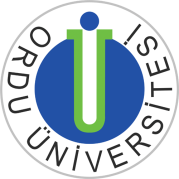 FEN BİLİMLERİ ENSTİTÜSÜ		TEZ SAVUNMA SINAVI BAŞVURU DİLEKÇESİ(YÜKSEK LİSANS PROGRAMI)………………………………….…………….ANABİLİM DALI BAŞKANLIĞINA	.................................................................. Anabilim/Bilim Dalında ............................... numaralı yüksek lisans programı öğrencisiyim. Ekte sunulan transkriptte görüldüğü üzere gerekli dersleri ve semineri başarı ile tamamladım.              Ordu Üniversitesi Lisansüstü Eğitim-Öğretim Yönetmeliği’nin ilgili maddeleri uyarınca tez savunma sınavı işlemleri için gereğinin yapılmasını arz ederim.Not:  *Yüksek Lisans tez savunma jürisi: En az bir üye bir başka Yükseköğretim Kurumundan olmak üzere üç asıl ve iki yedek üyeden oluşur. Yedek üyelerden en az bir üye de başka bir Yükseköğretim Kurumundan olmalıdır.      **Jüri önerileri teklifi; gerekli kontrol ve görevlendirme işlemleri için savunma tarihinden en az 30 gün önce enstitüye gönderilmelidir.         ***Diğer Yükseköğretim Kurumundan sınava katılacak asıl üyenin yolluk işlemleri için TC kimlik ve maaş aldığı banka IBAN numarasını mutlaka yazınız. Yolluk ücreti ödeme işlemi maaş aldığı banka IBAN numarasına yapılacaktır. IBAN numarası yazılmayan teklifler için yolluk bilgi giriş işlemi yapılamamaktadır.(Adı/Soyadı: …………………..……………../ TC Kimlik No: ………………………/ Maaş Aldığı Bnk.IBAN No: TR………...………………………………..)FEN BİLİMLERİ ENSTİTÜSÜTEZ JÜRİSİ ATAMA FORMUSayı	:92596593/…..								                                ....../....../20…..Konu	:Tez Savunma Sınavı Jüri ÖnerisiFEN BİLİMLERİ ENSTİTÜSÜ MÜDÜRLÜĞÜNE           Anabilim dalımız yüksek lisans öğrencisi .........................................’nın tez savunma sınavını yapmak üzere teklif edilen öğretim üyeleri dikkate alınarak sınav jürisi oluşturulması için bilgilerinizi ve gereğini arz ederim.  EK:3 Adet Tez (Tezler plastik sıkıştırmalı dosya içerisinde olmalıdır)TranskriptTez Çalışması İntihal Raporu Beyan Belgesi; Teze ait intihal durumunun kontrol edilebilmesi için ilgili tezin bilgisayar ortamında (Word dosyası halinde) bir örneğinin enstitümüz mail adresine (fbe@odu.edu.tr) gönderilmesi gerekmektedir. (İntihal programı ile ilgili bilgiye Üniversitemiz http://kddb.odu.edu.tr/index.php/posted/99 adresinden ve Enstitü web sayfasından ulaşılabilir)Bu kısım enstitü öğrenci işleri birimi tarafından doldurulacaktır****Enstitü öğrenci işleri birimi tarafından yapılan kontrol sonrasında mezuniyet için gerekli şartları sağlayan öğrenci için, yapılan jüri teklifi enstitü yönetim kuruluna sunulur. Mezuniyet şartları için tespit edilen bir eksiklik var ise, bu öneri gündeme alınmayıp öğrenci ve danışman ile iletişime geçilerek eksikliklerin giderilmesi için bilgi verilecektir........../........./20......Öğrencinin(Ad, Soyad, İmza)........./........./20......Danışmanın(Ad, Soyad, İmza)EK:EK:Transkript     Tez, enstitü mail adresine gönderilmiştir.Asıl Üyeler ve Yedek Üyeler (Ünvanı/Adı. Soyadı/ Görev Yaptığı Ünv./Fak./Böl.)Asıl Üyeler ve Yedek Üyeler (Ünvanı/Adı. Soyadı/ Görev Yaptığı Ünv./Fak./Böl.)1234512Yapılması Planlanan Sınav Tarihi…../…./201..   Anabilim Dalı Başkanı(Ad, Soyad, İmza)Gerekli mezuniyet şartlarını taşımaktadır.Kontrol Eden Ad-Soyad/İmza